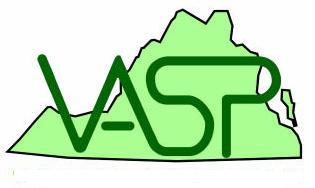 Virginia Academy of School PsychologistsFall 2017 Southwest Regional WorkshopsTwo Locations!November 9, 2017					        November 10, 2017Roanoke, VA						             Abingdon, VATOPICS:Trauma and Resilience: Surviving and ThrivingMelissa Peddy and Catherine BurchamWorkshop Description: Learning Objectives:1.      Participants will gain more understanding of signs and symptoms of trauma.2.      Participants should be able to recognize the widespread effects of trauma.3.      Participants will work towards responding to trauma with trauma-informed and self-care practices.About the Presenters: Melissa Peddy is a Licensed Professional Counselor working as a Program Manager of Counseling Services at Mount Rogers Community Services Board Youth and Family Services in Galax, Virginia. Melissa holds a Master of Clinical Psychology from Radford University and a Bachelor of Arts from Saginaw Valley State University with a major in Psychology and minor in Sociology. Prior to graduating from Radford, Melissa worked in two separate domestic violence shelters and has spent  the majority of her clinical practice after graduation with a focus on trauma. Melissa incorporates trauma-informed practices in her clinical work including Trauma-Focused Cognitive Behavioral Therapy (TF-CBT) and Eye Movement Desensization and Reprocessing (EMDR). Along with other staff from MRCSB, she is working to train more people in the community about Trauma Informed Care and the development of Trauma Informed Communities, which have been shown to build community resilience to the effects of trauma and improve public health.Catherine Burcham is a Licensed Clinical Social Worker.  She is currently the Program Manager for the children’s PATH (Positive Alternative To Hospitalization) Crisis Stabilization Unit at Mount Rogers Community Services Board in Wytheville, VA.  Catherine received her dual master’s degrees from Rutgers University and Princeton Theological Seminary in New Jersey and received her bachelor’s degree from Roanoke College.  Catherine has spent over 17 years working in community mental health and has worked with adults and children from intercity Trenton, NJ to rural southwest VA.  Prior to working in community mental health she was a chaplain at Trenton State Psychiatric Hospital in Trenton, NJ and University of North Carolina Hospital in Chapel Hill, NC.  Catherine is trained in cognitive behavioral therapy and dialectical behavior therapy.  She incorporates trauma-informed practices in her clinical work including Trauma-Focused Cognitive Behavioral Therapy (TF-CBT) and Eye Movement Desensization and Reprocessing (EMDR). Along with other staff from MRCSB, she is working to train more people in the community about Trauma Informed Care and the development of Trauma Informed Communities, which have been shown to build community resilience to the effects of trauma and improve public health.Ethical Practice of School Psychology: Addressing Practice ChallengesRadford University School Psychology FacultyWorkshop Description:   This session will review NASP Ethical guidelines. A particular focus will be placed on discussing those guidelines in relation to issues submitted by participants. Additional topics may include working in small rural communities and challenges in the areas of assessment, diagnosis, and intervention services.*Presenter requests that participants submit topics and dilemmas for discussion by October 25th. Learning Objectives1.	Participants will explore relevant aspects of the NASP Principles for Professional Ethics and their implications for delivery of services.2.	Participants will be able to utilize a seven–step model for ethical decision making to respond to current ethical scenarios.3.	Participants will be able to identify and discuss current ethical challenges in their daily practices.About the Roanoke Presenters: Eric M. Mesmer, Ph.D., NCSP – is a professor of psychology and coordinator of the school psychology program at Radford University. His research interests include the application of behavioral generalization principles to the academic responding of students with behavioral and learning difficulties, school psychologists’ involvement in Response to Intervention, and teacher interpretation and use of progress monitoring data. He has authored or co-authored articles addressing intervention generalization and integrity is co-author of the book Reading Intervention in the Primary Grades: A Common Sense Guide to RTI. Dr. Mesmer previously served as the Co-Principal Investigator of Teach for Achievement (TFA) a state funded teacher training grant providing professional development in data-driven reading assessment and intervention practices. He has additionally collaborated with several local school districts to assist in planning and implementing RTI efforts. In addition to working as a practicing school psychologist for several years, Dr. Mesmer previously worked on a federally funded technical assistance project that provided support to school districts in implementing evidence-based programs to students with disabilities.Emily Dove is a Licensed School Psychologist and Nationally Certified School Psychologist.  She is a faculty member in School Psychology graduate program at Radford University.  Emily also serves as the Associate Director for the Center for Assessment and Psychological Services at Radford University.  Emily holds an Educational Specialist and Master’s degree in School Psychology from James Madison University.  In her current role at Radford University, Emily provides clinical training and supervision to school psychology students, as well as teaches School Psychological Services course.  She is also currently a trainer for the NASP PREPaRE Workshops 1 & 2.  Prior to working at Radford University, Emily worked as a school psychologist in public schools in Virginia and North Carolina.     About the Abingdon Presenters: Dr. Melinda Cruz is a Nationally Certified School Psychologist and Virginia Licensed Clinical Psychologist.  Dr. Cruz obtained her doctoral degree in the Counseling and School Psychology program at the University at Buffalo.  She is currently an Assistant Professor within Radford University’s School Psychology Ed.S program where she teaches courses on assessment, mental health prevention and intervention and supervises practicum students.  Previously, Dr. Cruz worked as a school psychologist and Student Services supervisor of school based mental health professionals in a Virginia public school setting.  Dr. Cruz has research interests in school based mental health services within a MTSS, crisis prevention and intervention, and resiliency.  She currently serves on the NASP School Safety and Crisis Response Committee and is a trainer for PREPaRE (WS2: Crisis Intervention and Recovery).  Dr. Jennifer Mabry is an Associate Professor in the Psychology Department at Radford University (RU). She also serves RU as the Co-Director of the Center for Assessment and Psychological Services (CAPS). She completed Masters/Ed.S. level training in a school psychology program at UNC-CH.  She worked for over 10 years as a school psychologist in NC and VA before enrolling in a school psychology doctoral program at UVA. While at UVA she earned a specialization in pediatric neuropsychology, completing coursework, practicum, internship, dissertation and post-doctoral training with Dr. Peter Patrick at UVA Children’s Hospital and Kluge Children’s Rehabilitation Center. In addition to completing well over 1,000 comprehensive psychological evaluations in her career, Dr. Mabry teaches aspects best practices in SLD assessment in graduate psychology classes such Neuropsychological Assessment, Practicum, and DSM-5/Child Psychopathology, and provides clinical supervision of psychological evaluation with graduate students serving as CAPS clinicians.Agenda8:30a.m.  Registration and  Networking9:00a.m.  Trauma and Resilience: Surviving and Thriving12:00p.m.  Lunch on your own1:30p.m.    Ethical Practice of School Psychology: Addressing Practice ChallengesVASP is approved by the National Association of School Psychologists to offer professional development for psychologists. VASP maintains responsibility for the program. 6 NASP CPD credits will be awarded to participants who attend this workshop in its entirety. Credits may also be used for recertification by the Virginia Department of Education if approved by the attendees' school division. This training is directly related to the scope of practice of clinical psychology and is considered eligible for Virginia Board of Psychology CE credit under 18VAC125-20-122 and  § 54.1-3606.1*Inclement weather:  Participants will be notified via email if the workshops are postponed are cancelled due to inclement weather.*Refunds will be offered if participants are unable to attend the workshop.Locations*Both Sites are Handicap AccessibleROANOKE: WDBJ-7 Community Room  2807 Hershberger Rd. Roanoke, VA  24017Northbound on I-581, take 2nd Hershberger Rd. exit - at 1st  traffic light turn right, pass through 2nd light (very short distance) turn right into WDBJ Guest Parking*Please Note: Food and Beverages are not permitted in the Community RoomABINGDON:  Virginia Highlands Small Business Incubator, Inc.851 French Moore, Jr. Blvd.         Suite 200        Abingdon, VA 24210From Roanoke area:     I-81 South to Exit 14, Turn right at bottom of exit ramp,  Go approx.  0.2 milesFrom Knoxville area:   I-81 North to Exit 14, At bottom of ramp merge into traffic and go approx. 0.3 milesThen:     Turn right onto Virginia Highlands Community College campus & Southwest Virginia Higher Education Center   Continue to bear right on the access road past SWVHEC facility.  The Incubator will be the next building on the left, up on a hill – about another .1 or .2 of a mile .   REGISTRATIONPlease complete this form and return to the address below by Thursday, November 2, 2017NAME___________________________________________Address_________________________________________             _______________________________________________ Email    _______________________________________School  District_____________________(check one)                                                                                      (check one)__ Member $20                                                                  __ Roanoke Workshop 11/9/17__ Non-Member $40                                                          __ Abingdon Workshop 11/10/17__Student   $10Please send completed registration form and CHECKS ONLY to:For: Roanoke                                                                Abingdon Christina Gibson, Ed.S.                                           Amy Aussiker, Ph.D.VASP SW Region Rep                                               VASP SW Region Rep                                        4782 Pleasant Hill Road                     605-9 Pine Street  Carroll County Schools                           Rocky Mount, VA 24151                                     Hillsville, VA   24343NO PURCHASE ORDERS PLEASEMake checks payable to VASPFor questions, concerns please contact Christina Gibson at(540)915-4311 or by email: cgibson@rcps.infoOr Amy Aussiker at (276)728-3191, email ajaussik@ccpsd.k12.va.us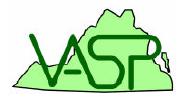 This may be photocopiedVASP is approved by the National Association of School Psychologists to offer professional development for school psychologists.  VASP maintains responsibility for the program."